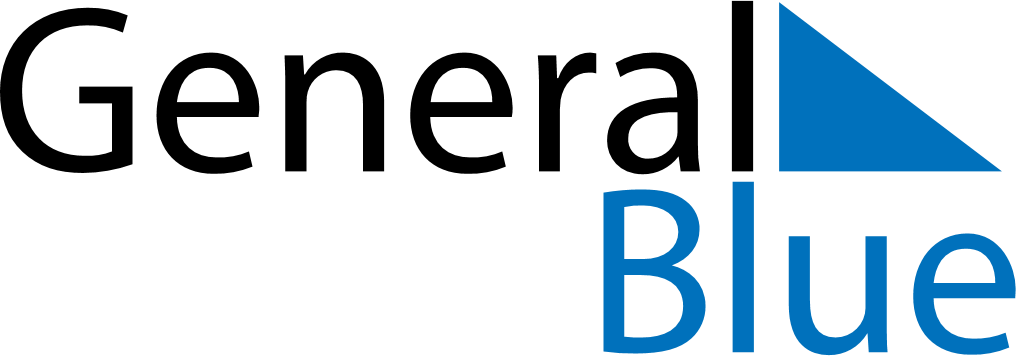 February 2026February 2026February 2026DominicaDominicaSUNMONTUEWEDTHUFRISAT123456789101112131415161718192021Carnival MondayCarnival Tuesday22232425262728